H.  AYUNTAMIENTO CONSTITUCIONAL DE IXTLAHUACAN DEL RIO, JALISCO (2018-2021)                                                                                                                     REGISTRO DE PATRIMONIO MUNICIPAL                                          NOMBRE DEL RESGUARDANTE: LUISA AURORA RODRÍGUEZ GONZÁLEZ     FECHA: 30 DE JUNIO 2020 PUESTO: ENCARGADA DE LA UNIDAD DE TRANSPARENCIA Y PLANEACION INSTITUCIONAL DEPENDENCIA: H. AYUNTAMIENTO DE IXTLAHUACAN DEL RIO, JALISCO                                                                                                                                                                                BIENES ASIGNADOS                         _____________________________________________                                                                                                        ____________________________________________NOMBRE Y FIRMA DEL RESGUARDANTE                                                               NOMBRE Y FIRMA DE LA COORDINADOTARJETA DE RESGUARDO NUMERO DE INVENTARIODESCRIPCIONNUMERO DE SERIE CONDICION  FISICA ACTUALOBSERVACIONESVALOR01Escritorio de madera color negro con cubierta tinta, 2 cajonesBueno3,00002Sello oficial con la leyenda “Unidad de transparencia” color negro y en blanco; en plástico, marca Colop printer q 43Bueno26003Monitor con CPU integrado marca HP, color negro8CC83225MHBueno8,97004Teclado marca HP, color negroBuenoCOMBO05Mouse marca HP, color negroBuenoCOMBO06Silla tubular negro y tapicería azulBueno15007Regulador marca PRO NET, color beigeBueno53008Archivero 4 cajones color grisbueno2,500NUMERO DE INVENTARIOFOTOSNUMERO DE INVENTARIOFOTOSNUMERO DE INVENTARIOFOTOS01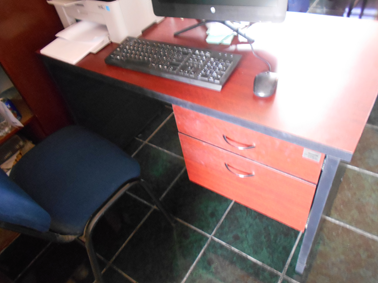 02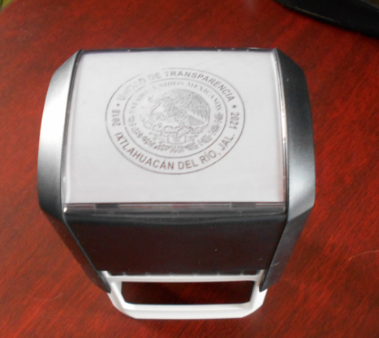 03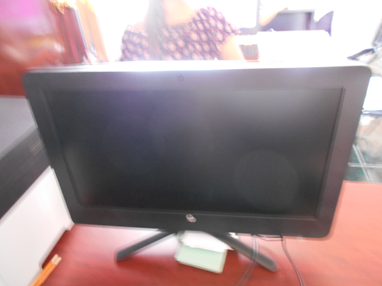 04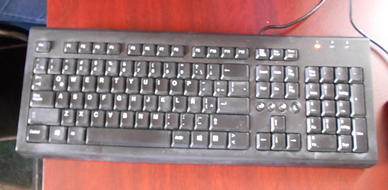 05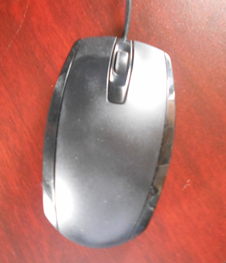 06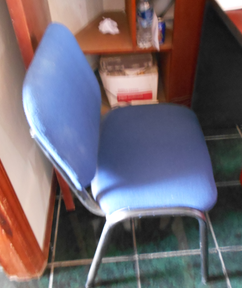 07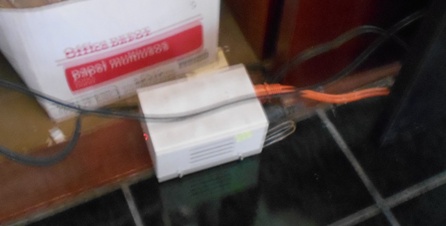 08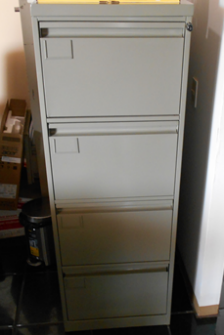 